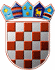                  REPUBLIKA HRVATSKA
      KRAPINSKO-ZAGORSKA ŽUPANIJA                       Ž U P A NKLASA: 311-01/24-01/63URBROJ: 2140-02-24-6Krapina, 30. travanj 2024.Temeljem članka 10. Pravilnika za dodjelu potpora tradicijskim i umjetničkim obrtima Krapinsko-zagorske županije (“Službeni glasnik Krapinsko-zagorske županije broj 14/22.”)., Izmjene Pravilnika za dodjelu potpora tradicijskim i umjetničkim obrtima Krapinsko-zagorske županije (“Službeni glasnik Krapinsko-zagorske županije broj 13/24.”), te članka 32. Statuta Krapinsko-zagorske županije (“Službeni glasnik Krapinsko-zagorske županije”,  broj 13/01, 5/06, 11/06, 14/09, 11/13, 13/18, 5/20, 10/21 i 15/21 – pročišćeni tekst), Župan Krapinsko-zagorske županije raspisujeNATJEČAJ
za dodjelu potpora tradicijskim i umjetničkim obrtima na području Krapinsko-zagorske županije u 2024. godini1.PREDMET NATJEČAJAPredmet Natječaja je dodjela potpore tradicijskim i umjetničkim obrtima temeljem Pravilnika za dodjelu potpora tradicijskim i umjetničkim obrtima na području Krapinsko-zagorske županije, (“Službeni glasnik Krapinsko-zagorske županije” 14/22.) i Izmjene Pravilnika za dodjelu potpora tradicijskim i umjetničkim obrtima na području Krapinsko-zagorske županije, (“Službeni glasnik Krapinsko-zagorske županije” 13/24.).2. KORISNICI POTPOREKorisnici potpore su:obrti koji obavljaju djelatnost na tradicijski način uporabom tradicijskih materijala i tehnologija, sukladno  Pravilniku o tradicijskim, odnosno umjetničkim obrtima   („Narodne novine“, broj  112/07).registrirani i posluju najmanje tri mjeseca prije podnošenja zahtjeva  za dodjelu bespovratne potpore za tradicijske i umjetničke obrte temeljem natječaja Krapinsko-zagorske županije ,koji su pozitivno poslovali u prethodnoj godini,imaju podmirene obveze prema državi i zaposlenicima,koji su namjenski opravdali bespovratna sredstva dobivena od strane Krapinsko-zagorske županije u prethodnom periodu.Potpore po ovom Pravilniku odobravaju se obrtnicima za obavljanje slijedećih pretežitih djelatnosti:3.NAMJENA POTPOREPotpore se odobravaju  za:kupnju  strojeva, opreme, alata i inventara za obavljanje osnovne djelatnosti,poboljšanje uvjeta rada radionice (financiranje plaća, financiranje režijskih troškova i ostalih osnovnih troškova poslovanja tzv. hladni pogon, zakup poslovnog prostora, knjigovodstvene usluge, nabava sirovina, podmirenje obveza prema dobavljačima i ostalih troškova tekućeg poslovanja), uređenje poslovnog prostora (građevinski, instalacijski radovi, unutrašnje uređenje i opremanje-uredski namještaj),izlaganje na specijaliziranim sajmovima,izradu promidžbenog materijala,stručno osposobljavanje vlasnika i zaposlenih u obrtu,ishođenje uvjerenja o stjecanju statusa tradicijskog/umjetničkog obrta Hrvatske obrtničke komore.Potpore se ne mogu koristi za:za kupnju prometnih sredstava,porez na dodanu vrijednost, troškove carine, plaćanje kreditnih obveza prema dobavljačima, uvozne pristojbe i druge naknade,troškove opreme, usluga i radova koje isporučuju ili obavljaju partnerski povezani subjekti s podnositeljem prijave,potrošni materijal (kancelarijski materijal, sredstva za čišćenje i sl.).Porez na dodanu vrijednost te sve ostale zakonom regulirane pristojbe se smatraju neprihvatljivim troškom.4.IZNOS POTPOREIznos pojedinačne potpore izračunava se na način da se odobrava 80 % od traženih troškova ili maksimalni iznos do 1.500,00 EUR za: kupnju strojeva,opreme, alata i inventara za obavljanje osnovne djelatnosti po primatelju.Iznos pojedinačne potpore izračunava se na način da se odobrava 80 % od traženihtroškova ili maksimalni iznos do 700,00 EUR za: poboljšanje uvjeta rada radionice (financiranje plaća, financiranje režijskih troškova i ostalih osnovnih troškova poslovanja tzv. hladni pogon, zakup poslovnog prostora, knjigovodstvene usluge, nabava sirovina, podmirenje obveza prema dobavljačima i ostalih troškova tekućeg poslovanja), uređenje poslovnog prostora (građevinski, instalacijski radovi, unutrašnje uređenje i opremanje-uredski namještaj), izlaganje na specijaliziranim sajmovima, izradu promidžbenog materijala, stručno osposobljavanje vlasnika i zaposlenih u obrtu, ishođenje uvjerenja o stjecanju statusa tradicijskog odnosno umjetničkog obrta Hrvatske obrtničke komore.Potpore iz točke 4. ovog Natječaja osiguravaju se u Proračunu Krapinsko-zagorske županije, imaju karakter potpore male vrijednosti koje su bespovratne, namjenske i odobravaju se kao de minimis potpora sukladno pravilima  Uredbe Komisije (EU) 2023/2831 оd 13. prosinca 2023. o primjeni članaka 107. i 108. Ugovora o funkcioniranju Europske unije na de minimis potpore (Službeni list Europske unije, L2023/2831; u daljnjem tekstu: Uredba 2023/2831).“Iznos svih potpora male vrijednosti (uključujući i potporu iz ovog Pravilnika) tijekom prethodne tri godine ne smije prelaziti iznos od 300.000,00 EUR.5.POTREBNA DOKUMENTACIJAPrijava za dodjelu potpore mora sadržavati: Ispunjeni obrazac zahtjeva za dodjelu potpore (Prilog 1),Presliku obrtnice,Original potvrde Porezne uprave o nepostojanju duga ne starija od 30 dana od dana podnošenja zahtjeva ili potvrda Porezne uprave da je odobrena obročna otplata duga,Popunjena Izjava o korištenim potporama male vrijednosti (trebaju je ispuniti i podnositelji prijave koji nisu koristili državne potpore),  (Prilog 2) Popunjena Izjava o povezanim osobama (ispunjavaju podnositelji prijave koji imaju povezane osobe), (Prilog 3),Popunjena Skupna izjava, (Prilog 4).Krapinsko-zagorska županija će prije isplate sredstava provjeriti solventnost obrta.Po potrebi, nadležni upravni odjel za provođenje natječaja može zatražiti dodatnu dokumentaciju i dodatna objašnjenja.6.NAČIN I ROKOVI PODNOŠENJA ZAHTJEVAZahtjev za dodjelu potpore (Prilog 1) sa obrascima (Prilog 2, Prilog 3 i Prilog 4) sa dokumentacijom iz točke 5. ovog Natječaja  dostavlja se u zatvorenoj omotnici  preporučeno na adresu sa sljedećom naznakom: Krapinsko-zagorska županija,UO za gospodarstvo, poljoprivredu, turizam, promet i komunalnu infrastrukturu49000 KrapinaMagistratska 1Za Natječaj za  dodjelu potpora tradicijskim i umjetničkim obrtima na području Krapinsko-zagorske županije u 2024. sa naznakom „NE OTVARAJ“ili osobno u pisarnicu Krapinsko-zagorske županije na istoj adresi.Vanjska omotnica mora sadržavati:  ime i prezime i adresu podnositelja zahtjeva.Natječaj sa  obrascima (Prilog 1., Prilog 2., Prilog 3 i Prilog 4)  objavljen je na web stranici Krapinsko-zagorske županijeKrapinsko-zagorska županija će s osobnim podacima postupati sukladno UREDBI (EU) 2016/679 EUROPSKOG PARLAMENTA I VIJEĆA od 27. travnja 2016. godine o zaštiti pojedinaca u vezi s obradom osobnih podataka i o slobodnom kretanju takvih podataka te o stavljanju izvan snage Direktive 95/46/EZ (Opća uredba o zaštiti podataka), Zakonom o provedbi Opće uredbe (Narodne novine", broj 42/18).Rok za podnošenje Zahtjeva za potporu teče od dana objave ovog Natječaja i traje do 30. svibnja 2024. godine 7.SREDSTVAUkupno raspoloživa sredstva namijenjena dodijeli potpora tradicijskim i umjetničkim obrtima na području Krapinsko-zagorske županije za 2024. godinu iznose 35.0000 €.Ž U P A NŽeljko KolarPrilozi:-Prilog 1) Zahtjev-Prilog 2) Izjava o de minimis potporama-Prilog 3) Izjava o povezanim osobama-Prilog 4) Skupna izjava+*xfs*pvs*lsu*cvA*xBj*qkc*oEa*osi*ckc*wub*pBk*-
+*yqw*ttx*yhn*xcC*yni*krn*BjC*tig*xnc*jus*zew*-
+*eDs*lyd*lyd*lyd*lyd*hty*jas*iBa*DvD*jqB*zfE*-
+*ftw*wyd*Etk*Eii*vqD*lbj*lst*xyu*aji*Dac*onA*-
+*ftA*ydr*jow*Djl*yqb*skh*bxr*krn*FyD*xra*uws*-
+*xjq*ozl*Bua*BxB*kyn*rmg*rfk*tyq*Bnj*ljt*uzq*-
NKD2007.Pretežita djelatnost prema NKD 2007.Tradicijska djelatnost16.24Proizvodnja bačvaBačvar24.44Proizvodnja bakraBakrokotlar10.8932.99Proizvodnja ostalih prehrambenih proizvodaOstala prerađivačka industrijaLicitar32.12Proizvodnja nakita i srodnih proizvodaZlatar25.50Kovanje, prešanje, štancanje i valjanje metalaKovač23.41Proizvodnja keramičkih proizvoda za kućanstvo i ukrasnih predmetaLončar23.49Proizvodnja ostalih proizvoda od keramikeKeramičar 27.52Proizvodnja neelektričnih aparata za kućanstvo: peći i kaminaPečar-keramičar – izrada krušne peći30.99Proizvodnja vozila koje vuku životinjeKolar16.29Proizvodnja ostalih proizvoda od drva, proizvoda od pluta, slame i pletarskih materijalaSitar24.5Lijevanje metalaLjevač95.24Popravak i restauriranje namještaja i pokućstvaStolar koji se isključivo bavi restauriranjem16.29Proizvodnja ostalih proizvoda od drva, proizvoda od pluta, slame i pletarskih materijalaModel-stolar25.4032.9933.1147.70Proizvodnja oružja i streljivaOstala prerađivačka industrijaPopravak proizvoda od metalaTrgovina na malo ostalom robom u specijaliziranim prodavaonicamaPuškar-graver16.29Proizvodnja košarskih i pletarskih predmetaKošarPletar 15.12Proizvodnja putnih i ručnih torbi i sl., sedlarskih i remenarskih proizvodaTorbar, remenar, rukavičar15.20Proizvodnja obućePostolar10.7210.89Proizvodnja dvopeka, keksa i srodnih proizvoda; proizvodnja trajnih peciva, slastičarskih proizvoda i kolačaProizvodnja ostalih prehrambenih proizvodaMedičar32.99Ostala prerađivačka industrijaSvjećar13.20Tkanje tekstilaTkalac na tkalačkom stanu13.94Proizvodnja užadiUžar14.19Proizvodnja šešira i kapaKitničar32.20Proizvodnja glazbenih instrumenataGlazbalar32.9947.7547.78Ostala prerađivačka industrijaTrgovina na malo kozmetičkim i toaletnim proizvodima u specijaliziranim prodavaonicamaOstala trgovina na malo novom robom u specijaliziranim prodavaonicamaVlasuljar14.19.Proizvodnja ostale odjeće i pribora za odjeću Klobučar81.2Djelatnosti čišćenjaDimnjačar32.9947.7895.29Ostala prerađivačka industrijaOstala trgovina na malo novom robom u specijaliziranim prodavaonicamaPopravak ostalih predmeta za osobnu uporabu i kućanstvoKišobranar14.20Proizvodnja proizvoda od krznaKrznar96.09Ostale osobne uslužne djelatnostiPismoslikar23.13Proizvodnja šupljeg staklaStaklopuhački43.91Radovi na krovištuKrovopokrivač slamnatih krovova26.5295.25Proizvodnja satovaPopravak satova i nakitaUrar13.92Proizvodnja gotovih tekstilnih proizvoda, osim odjećePoplunar16.2932.40Proizvodnja ukrasa od drvaProizvodnja igara i igračakaLutkar14.13Proizvodnja ostale vanjske odjećeŠivanje po mjeri10.61Proizvodnja mlinarskih proizvodaMlinar43.3Samo oni građevinarski obrti koji posjeduje dopuštenje Ministarstva kulture RH za obavljanje poslova na zaštiti i očuvanju nepokretnih kulturnih dobara u smislu izvođenja obrtničkih radovaGrađevinarski obrt 95.23Popravak obuće i proizvoda od kožePostolar23.19Proizvodnja i obrada ostalog stakla uključujući tehničku robu od stakla – brušenje stakla, pjeskarenje staklaStaklar